2020/09/22SCO (Soft Corporate Offer)Valid: 7 days from Sept. 22, 2020 at Tokyo TimeMessrs.End buyer via Mr. Dan Chin Yong
[Terms of Transaction]Commodity:	Gold Bullion 1.0 kg IngotQuality:	Purity 999.9/1000Quantity:	300,0000(Minimum first tranche : 5 MT)Mark of Refinery:	Mitsubishi Material (Refined within 5 years or in exceeded 5 years)Price:	LBMA final fixing market priceDiscount:	Gross 11%, Net 8%  from LBMA final fixing market priceCommission Rate:	1.5% is closed for seller side, 1.5% is open for buyer sideRefine Certificate:	Mitsubishi MaterialDelivery:	Ex-Bonded Warehouse near Shinagawa railway stationPayment Currency:	Lump sum payment in JPYDealing Procedure:	In the headquarters of a megabank : SMBC or in a storage warehouseDealing Place:	In TokyoConditions:	Buyer can nominate a Japanese nationality buying agent due to Government regulation.. Payment currency shall be Japanese Yen. Buyer can remit money directly to seller’s account of SMBC.under name of A Japanese nationality buying agent.(Agent name will be used only to cover government regulation.)Documents:	1. Document of origin	2. Legal certificate of ownership	3. Certificate of conforming the international trade	4. Certificate of insurance	5. Certificate of a delivery bank6. Specification of serial numbers, purification, weight, and total weight7. Tax payment certificate8. Export LicenseProcedures:	1) Seller shall issue FCO to Buyer if seller confirm buyer’s fund and compliance after receiving LOI and passport copy with full banking coordinates Together with ATV(buyer’s authorization to verify buyer’s bank deposit)	2) In case of Japanese buyer, Japanese buyer/agent shall attach the following documents:	Specified Purchase Order of AU with signature, Certified copy of resident register with permanent domicile, Personal identification paper with photo, Certificate of Balances issued by a bank, Non-Disclosure Agreement with signature, Payment description of gold dealings.	3) In case of overseas buyer, buyer shall attach the following documents additionally:Agency agreement with Japanese agent .( MOA)Proof of Account (POF)4) After Buyer and all the parties concerned will have sent the above documents, Seller will check the compliance and bank balance. With obtaining all the approval, Seller will notify a date, time, place of transaction and so on to Buyer.NCNDA + IMFPA shall be prepared in advance regarding the commissions.Seller and Buyer agreed and confirmed as described above and sign below.On behalf of main facilitator Kudo YosukeY. Hirose 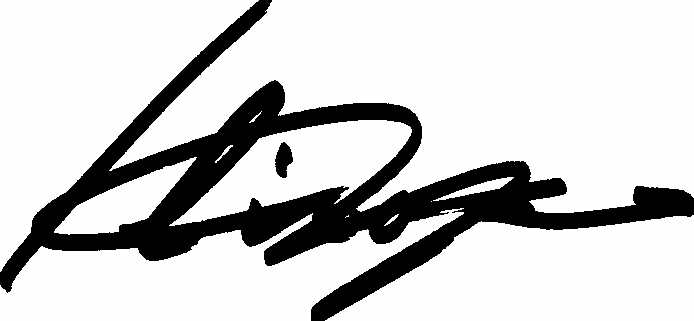 ______________________________________